AccessEd Commonwealth Scholarship Commission TrainingPart A: Project Management Self-AuditRag Rating: I do not currently have a system for this process. As a result, there is a good chance that I will not be able to complete the project successfully. I have thought about this process a little bit and have some basic systems in place but I don’t use them consistently. If I don’t improve my approach, there is a risk that my project will not conclude successfully.I have consciously developed an approach to this process, but I am not satisfied that it is optimum. While I don’t foresee any immediate risks to my project as a result, this is something that I need to monitor. I have consciously developed a strong approach to this process which I use consistently with fidelity. It delivers reliably positive outcomes which will help my successfully conclude my project.Self-Audit Grid: CategoryDescription of ProcessRAG Rating Task ManagementTime ManagementData ManagementStakeholder and Risk AssessmentProgress Checkpoints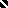 